О квалификационных требованиях для замещениядолжностей муниципальной службы в администрацииЕйскоукрепленского сельского поселения Щербиновского районаВ соответствии с Федеральным законом от 2 марта 2007 года № 25-ФЗ «О муниципальной службе в Российской Федерации», законами Краснодарского края от 8 июня 2007 года № 1244-КЗ «О муниципальной службе в Краснодарском крае», от 8 июня 2007 года № 1243-КЗ «О Реестре муниципальных должностей и Реестре должностей муниципальной службы в Краснодарском крае», от 3 мая 2012 года № 2490-КЗ «О типовых квалификационных требованиях для замещения должностей муниципальной службы в Краснодарском крае»                       п о с т а н о в л я ю:1. Утвердить квалификационные требования для замещения должностей муниципальной службы в администрации Ейскоукрепленского сельского поселения Щербиновского района (прилагаются).2. Для замещения должностей муниципальной службы в администрации Ейскоукрепленского сельского поселения Щербиновского района (далее - Администрация) определяются следующие типовые квалификационные требования к уровню профессионального образования:1) по ведущим должностям муниципальной службы – высшее образование по профилю деятельности органа или по профилю замещаемой должности;2) по старшим и младшим должностям муниципальной службы – профессиональное образование по профилю замещаемой должности.3. Уровень профессионального образования лиц, замещающих должности муниципальной службы в Администрации, должен быть подтвержден дипломом установленного образца, выданным учебным заведением, имеющим государственную аккредитацию.4. Для замещения должностей муниципальной службы в Администрации устанавливаются следующие типовые квалификационные требования к стажу муниципальной службы или стажу работы по специальности, направлению подготовки: ведущих, старших и младших должностей муниципальной службы – без предъявления требования к стажу.5. Квалификационные требования к стажу муниципальной службы или стажу работы по специальности, направлению подготовки включаются в должностную инструкцию муниципального служащего.6. Квалификационные требования к знаниям и умениям, которые необходимы для исполнения должностных обязанностей, устанавливаются в зависимости от области и вида профессиональной служебной деятельности муниципального служащего его должностной инструкцией. Должностной инструкцией муниципального служащего могут также предусматриваться квалификационные требования к специальности, направлению подготовки.7. Специальные профессиональные знания подтверждаются документом государственного образца о высшем или среднем профессиональном образовании по специальностям, направлениям подготовки, соответствующим направлениям деятельности Администрации. В случае если специальные знания, подтвержденные документом государственного образца о высшем или среднем профессиональном образовании, не соответствуют направлениям деятельности Администрации, учитывается документ государственного образца о дополнительном профессиональном образовании по соответствующим направлениям деятельности Администрации.8. Квалификационные требования, предусмотренные настоящим постановлением, использовать при:поступлении граждан на муниципальную службу для замещения должностей муниципальной службы в Администрации;назначении на должность в порядке перевода муниципальных служащих для замещения должностей муниципальной службы в Администрации;разработке должностных инструкций лиц, замещающих должности муниципальной службы в Администрации;организации и обеспечении выполнения лицами, замещающими должности муниципальной службы в Администрации, своих должностных обязанностей.9. Признать утратившими силу постановления администрации Ейскоукрепленского сельского поселения Щербиновского района:от 6 июля 2012 года № 32 «О квалификационных требованиях к ведущим, старшим и младшим должностям муниципальной службы в администрации Ейскоукрепленского сельского поселения Щербиновского района»;от 31 июля 2017 года № 51«О внесении изменений в постановление администрации Ейскоукрепленского сельского поселения Щербиновского района от 6 июля 2012 года № 32 «О квалификационных требованиях к ведущим, старшим и младшим должностям муниципальной службы в администрации Ейскоукрепленского сельского поселения Щербиновского района».10. Разместить настоящее постановление на официальном сайте администрации Ейскоукрепленского сельского поселения Щербиновского района.11. Опубликовать настоящее постановление в периодическом печатном издании «Информационный бюллетень администрации Ейскоукрепленского сельского поселения Щербиновского района».12. Контроль за выполнением настоящего постановления оставляю за собой.13. Постановление вступает в силу на следующий день после его официального опубликования. ГлаваЕйскоукрепленского сельского поселения Щербиновского района                                                                          А.А. КолосовКвалификационные требования для замещения должностей муниципальной службы в администрации Ейскоукрепленского сельского поселения Щербиновского района ГлаваЕйскоукрепленского сельского поселения Щербиновского района                                                                                                                                                А.А. Колосов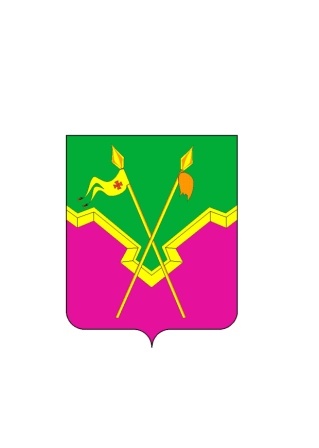 АДМИНИСТРАЦИЯ ЕЙСКОУКРЕПЛЕНСКОГО СЕЛЬСКОГО ПОСЕЛЕНИЯ ЩЕРБИНОВСКОГО РАЙОНАПОСТАНОВЛЕНИЕАДМИНИСТРАЦИЯ ЕЙСКОУКРЕПЛЕНСКОГО СЕЛЬСКОГО ПОСЕЛЕНИЯ ЩЕРБИНОВСКОГО РАЙОНАПОСТАНОВЛЕНИЕот 15.05.2018                                                 № 21село Ейское Укреплениесело Ейское УкреплениеПРИЛОЖЕНИЕУТВЕРЖДЕНЫпостановлением администрацииЕйскоукрепленского сельскогопоселения Щербиновского районаот 15.05.2018 № 21№п/пНаименование должностиОбразовательный уровеньКвалификационные требованияКвалификационные требованияКвалификационные требования№п/пНаименование должностиОбразовательный уровеньк направлению подготовки, специальностик квалификациик стажу муниципальной службы или стажу работы по специальности, направлению подготовки123456I. Ведущие должности муниципальной службыI. Ведущие должности муниципальной службыI. Ведущие должности муниципальной службыI. Ведущие должности муниципальной службыI. Ведущие должности муниципальной службыI. Ведущие должности муниципальной службы1.Начальник отдела по общим и юридическим вопросам Высшее образованиеГосударственное и муниципальное управлениеГосударственное и муниципальное управлениеУправление персоналомУправление персоналомЮриспруденцияЮриспруденциябакалавр;магистрменеджерменеджербакалавр;магистрбакалавр;магистрюристбез предъявления требования к стажу2.Начальник финансового отделаВысшее образованиеЭкономикаЭкономическая теорияМировая экономика Национальная экономика Экономика труда Финансы и кредитФинансы и кредит Государственный аудитНалоги и налогообложениеБухгалтерский учет, анализ и аудитМаркетинг Математические методы в экономикеЭкономика и управление на предприятии (по отраслям)МенеджментАнтикризисное управление Государственное и муниципальное управлениеГосударственное и муниципальное управлениеУправление персоналом Управление персоналоммагистр экономистэкономистэкономистэкономистмагистрэкономистмагистрэкономист;специалист по налогообложению экономист маркетологэкономист-математик экономист-менеджер магистр экономист-менеджермагистрменеджермагистрменеджербез предъявления требования к стажуII. Старшие должности муниципальной службыII. Старшие должности муниципальной службыII. Старшие должности муниципальной службыII. Старшие должности муниципальной службыII. Старшие должности муниципальной службыII. Старшие должности муниципальной службы1Ведущий специалистВысшее или среднее профессиональное образование по профилю замещаемой должностибез предъявления требования к стажуIII. Младшие должности муниципальной службыIII. Младшие должности муниципальной службыIII. Младшие должности муниципальной службыIII. Младшие должности муниципальной службыIII. Младшие должности муниципальной службыIII. Младшие должности муниципальной службы1Специалист I категории,Специалист II категории,СпециалистВысшее или среднее профессиональное образование по профилю замещаемой должностибез предъявления требования к стажу